Sustainable Energy CitiesIntroduction:	With our changing planet, we need to adapt, grow, and produce different types of energy sources that not only benefit ourselves but our planet itself.   In this lesson, you will do the following-go on a webquest to do research on the different types of sustainable energy resources-create and design a creative city with different energy resources available to the current population’s needs-make a 3D city using recyclable materials to model different types of sustainable energy and where they can be implemented within cities	Learning Goals:Understand how renewable energy resources are usedIdentify the advantages and disadvantages of different energy sourcesTo determine how to build and design a renewable cityIdentify different types of renewable energy resourcesDetermine what energy source is most beneficial to a regionSchedule:11:00-11:30 Cultural Connection11:30-12:00 Introduction to Renewable Energy in Cities: Power Point*Power Point has speaker notes for teacher’s use to supplement the slides12:00-1:00 Lunch1:00-1:30 Activity 1: Researching Renewable Energy Resources1:30-2:30 Activity 2: Building Renewable Cities2:35-2:45 Activity 3: Present Cities2:45-3:00 Wrap Up*Extra Time Activity 3: Which has more Heat Energy: Vegetable Oil or Petroleum Oil?Standards Addressed:9-12.2.2 Select and use appropriate instruments, measuring tools, and units of measure to improve scientific investigation.9-12.2.3 Use data from scientific investigations to accept or reject a hypothesis9-12.2.4 Formulate and revise explanations based unpon scientific knowledge and experimental data9-12.2.5 Use technology and mathematics to improve investigations and communications9-12.2.8 Communicate and defend a scientific argument9-12.5.3 Explain the short-term and long-term effects of chemical processes on the environment and society9-12.6.2  Identify examples of how new technologies advance science9-12.6.3 Explain how designing and implementing technology requires weighing trade-offs between positive and negative impacts on humans and the environment9-12.7.1 Explain the impact of environmental laws and policies on the environment and society9-12.7.2  Explain ways renewable and nonrenewable resources are managed9-12.7.3 Explain the economic and social impact of using alternative energy resources9-12.7.4 Explain how science and technology can influence personal, industrial, and cultural decision-makingVocabulary:  Nonrenewable Energy, Renewable Energy, Fossil Fuel, Nuclear Fission, Nuclear Fusion, Placer Deposit, Biomass, Geothermal Energy, Hydroelectric Energy, Wind Energy, Conservation, Reclamation         Activity 1Researching Renewable Energy: Advantages and DisadvantagesDirections: Using the internet, research the various advantages and disadvantages of using renewable energy resources. Complete the information on the following activity and discuss your findings after completion.Materials:ComputersInternet AccessPencil/PenWebquest Questions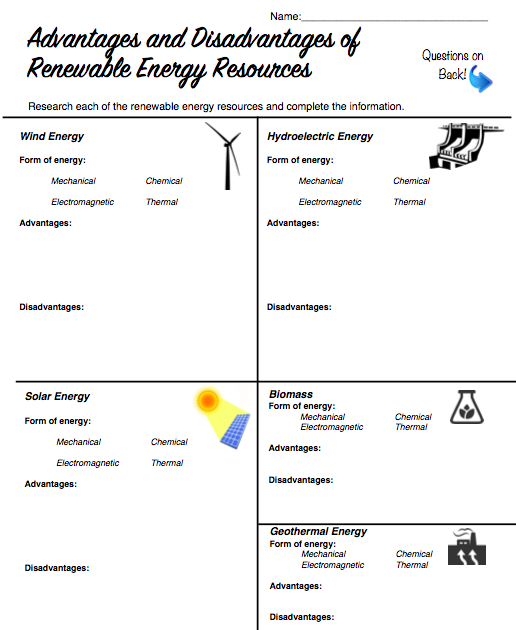 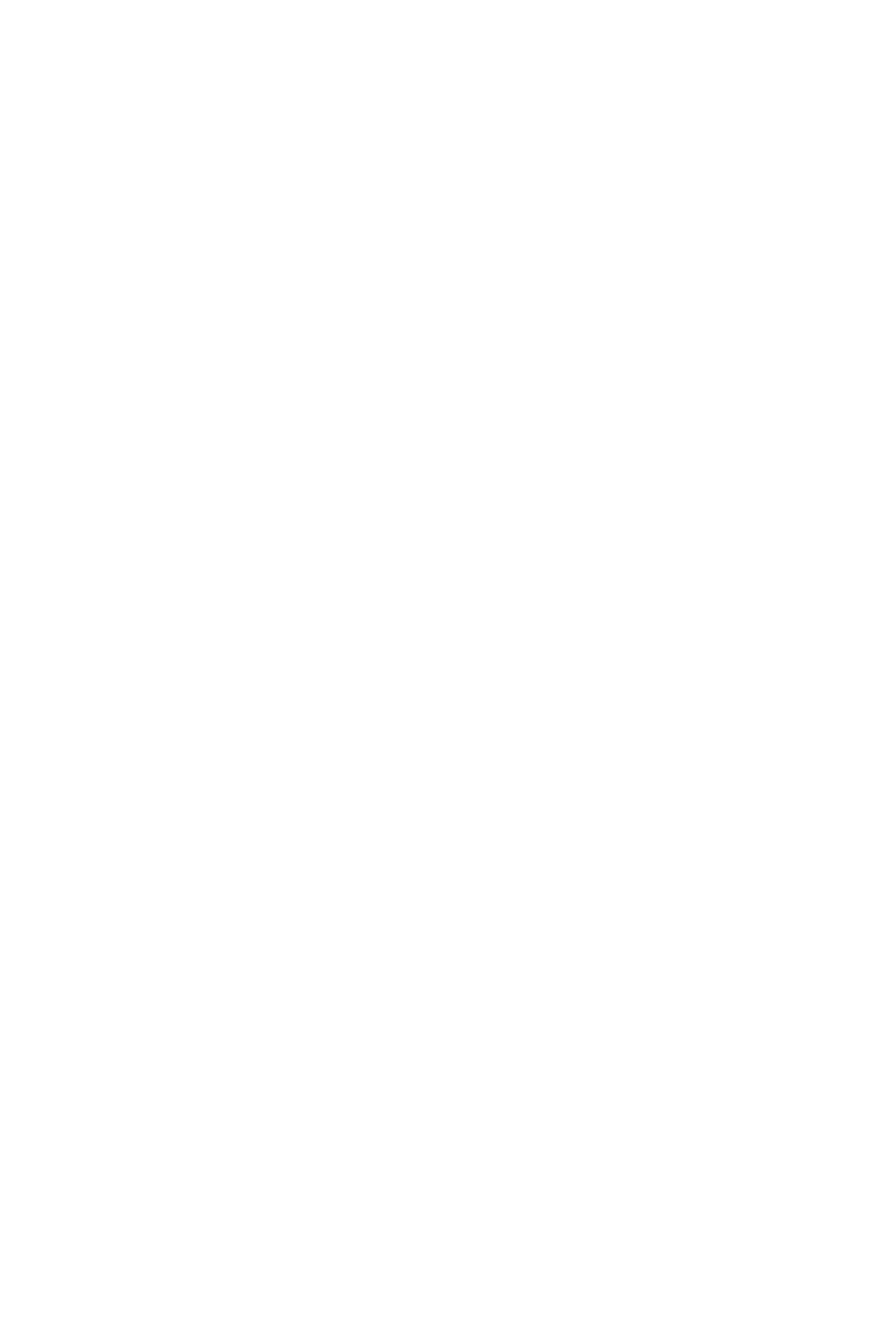 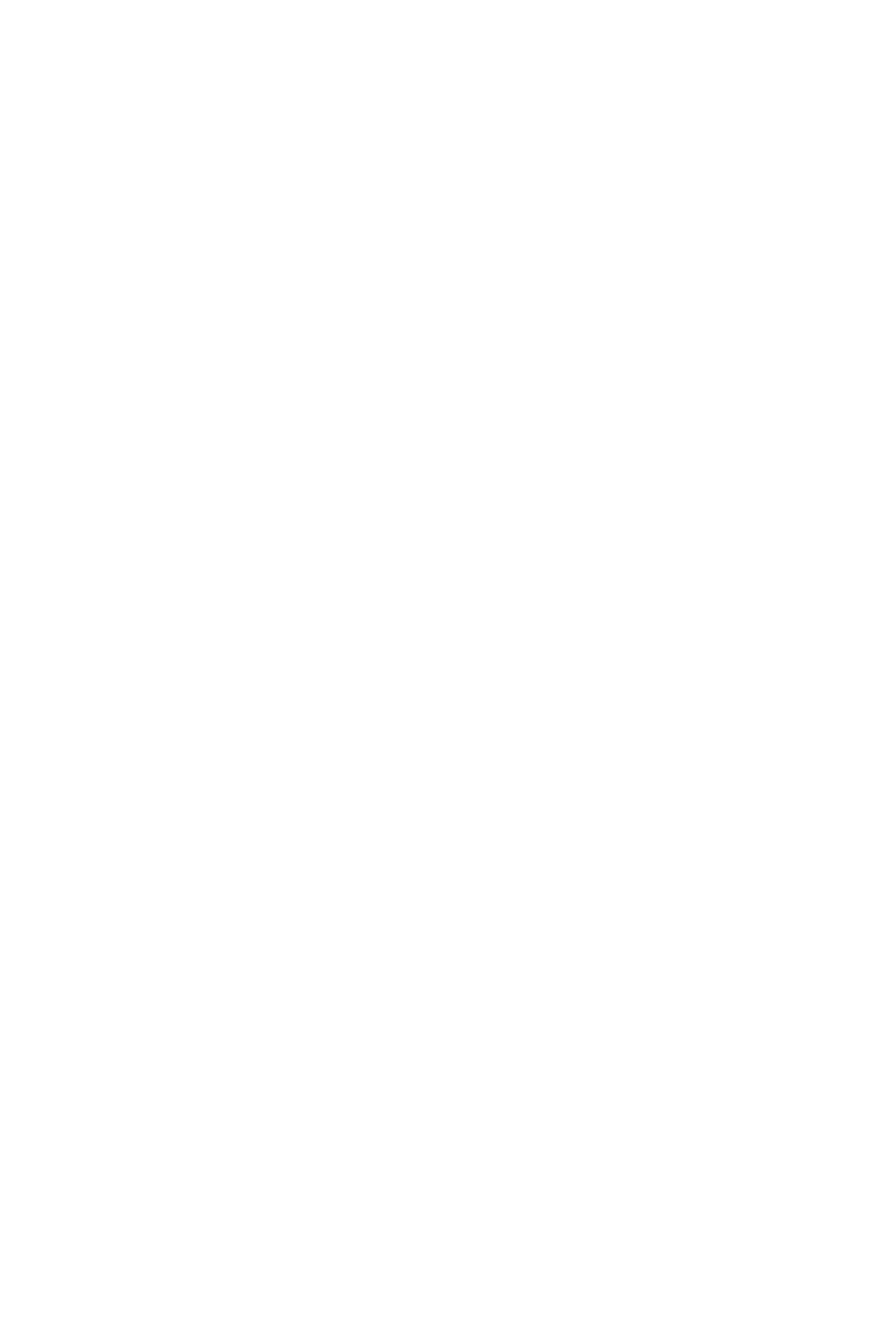 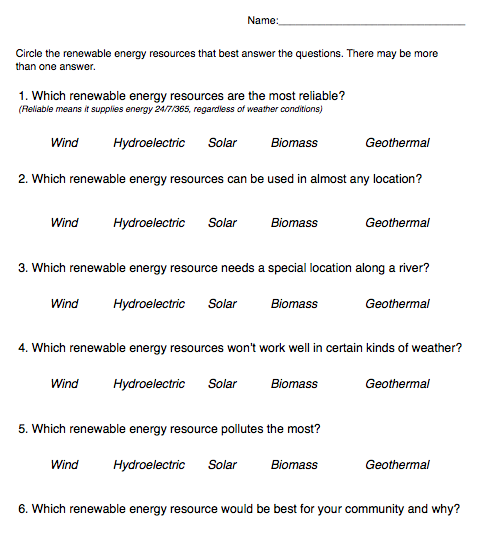 Activity 2: Building Your Own Renewable CityDirections: Create/build a city with housing, jobs, people, etc. on graph paper.  Follow the rules provided on the activity.  After completion of the city, use various left over recyclable materials and create renewable energy on another sheet of paper or tag board. This can be 3D.Ex: use egg carton to create a windmill, plastic tub to create a hydroelectric dam, etc. Consider all of the various types of renewable energy resources and implement them into your designed city.   Creativity and imagination need to be applied to create a visual representation of your town.   Picture examples of previous cities are provided to give you an example to get your brainstorming started.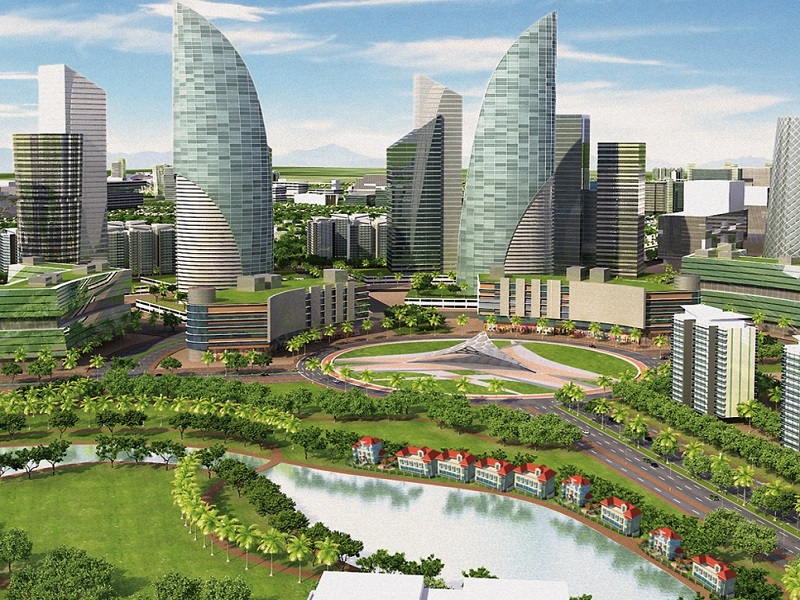 Materials:graph papercolored pencilsrecyclable materials-	egg/milk cartons		plastic containers	old maps	tin foil	pipe cleaners	etc.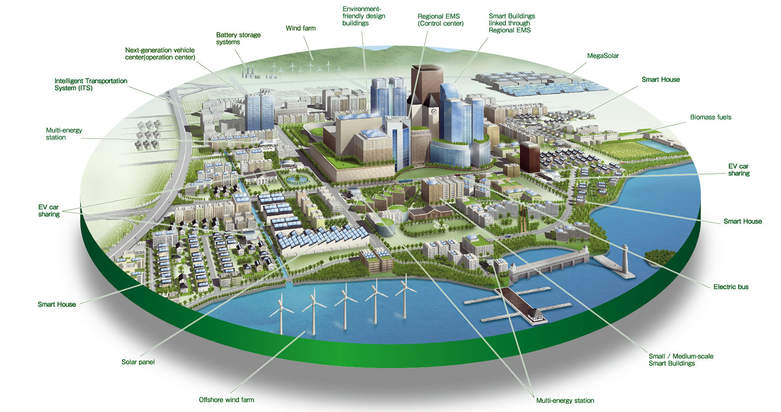 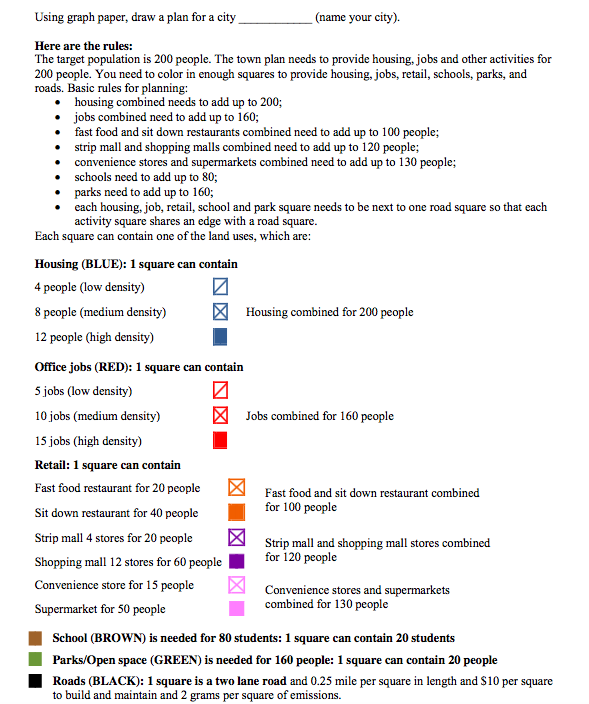 Picture Examples of Previous Projects 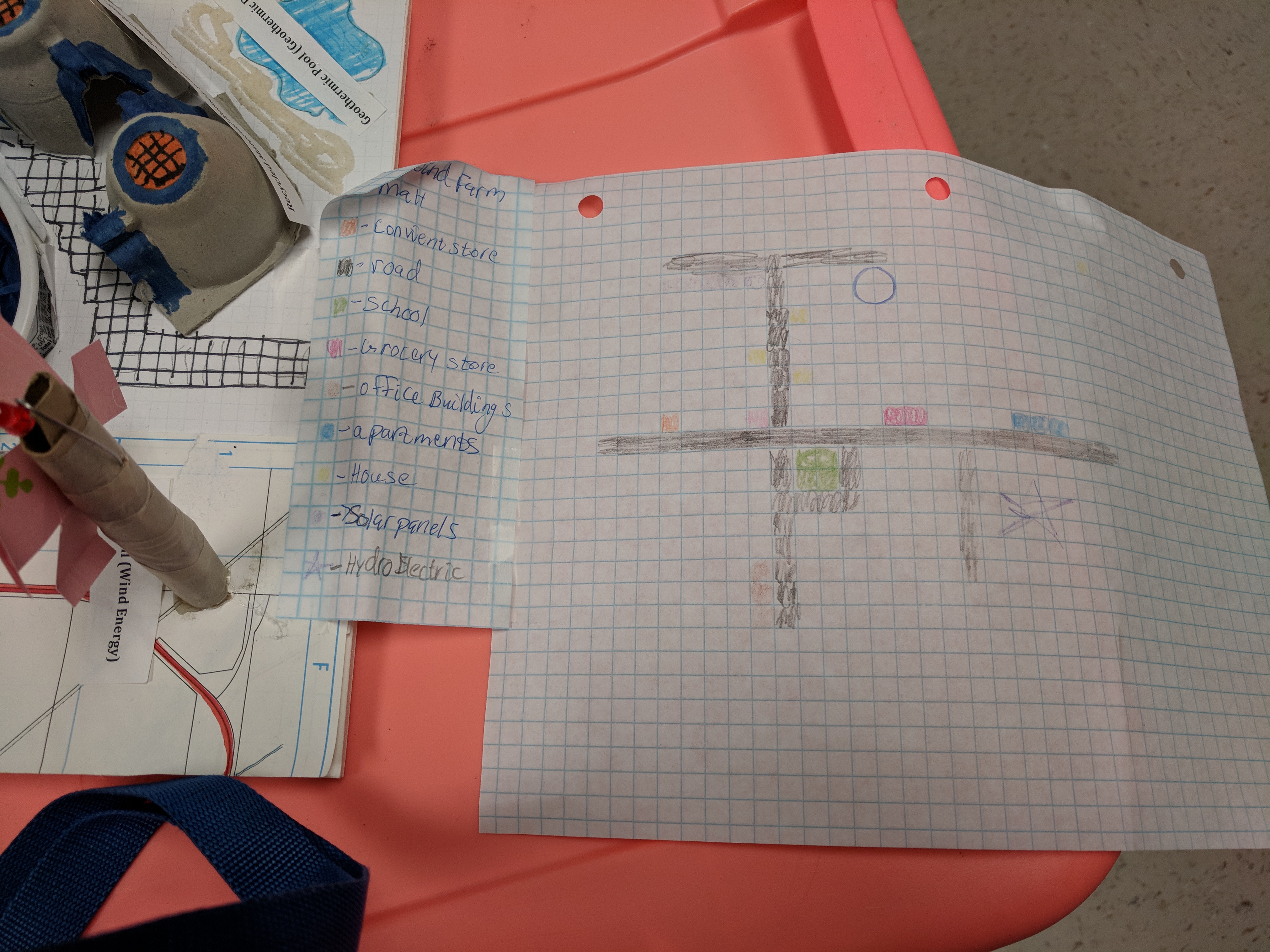 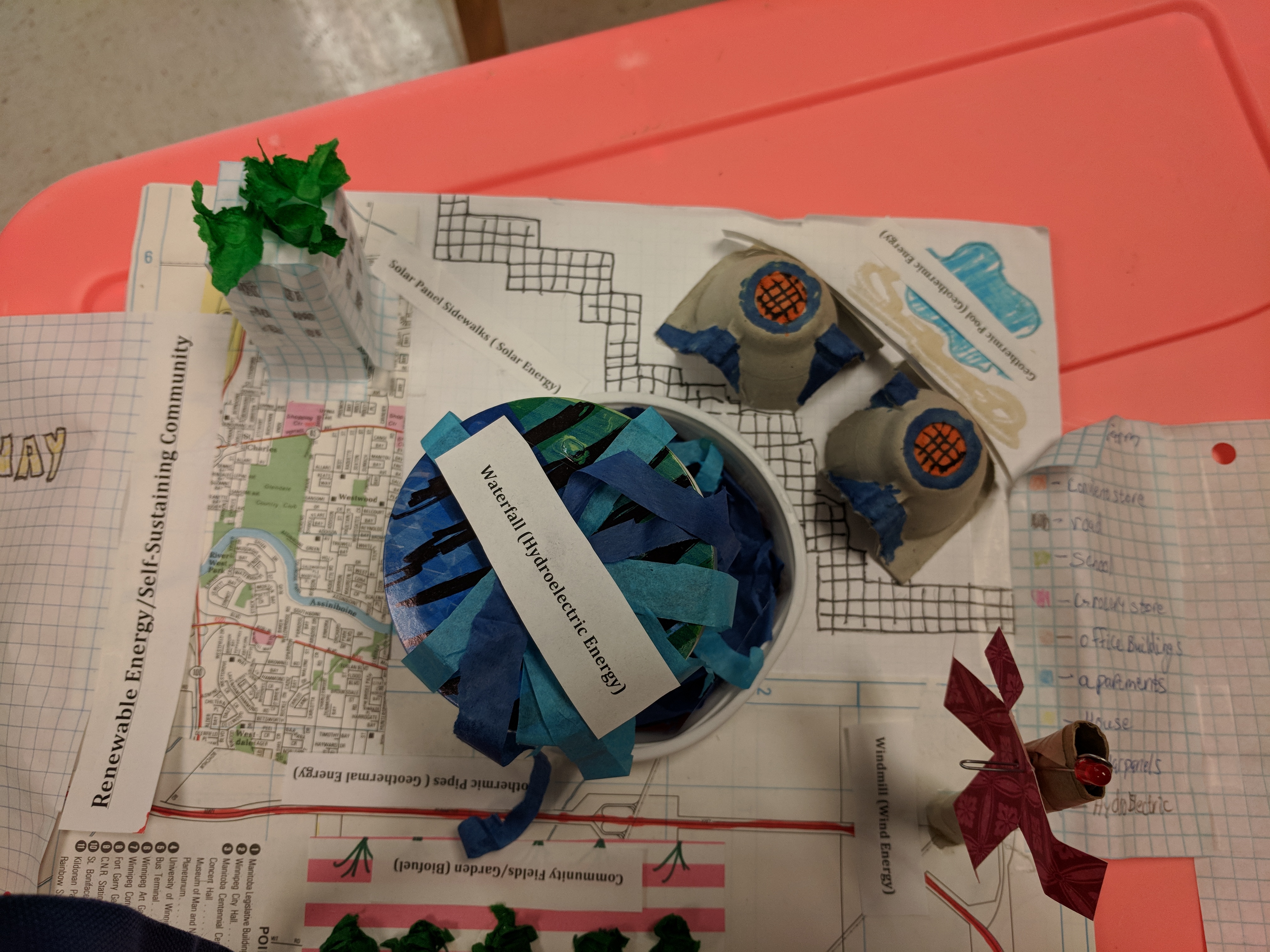 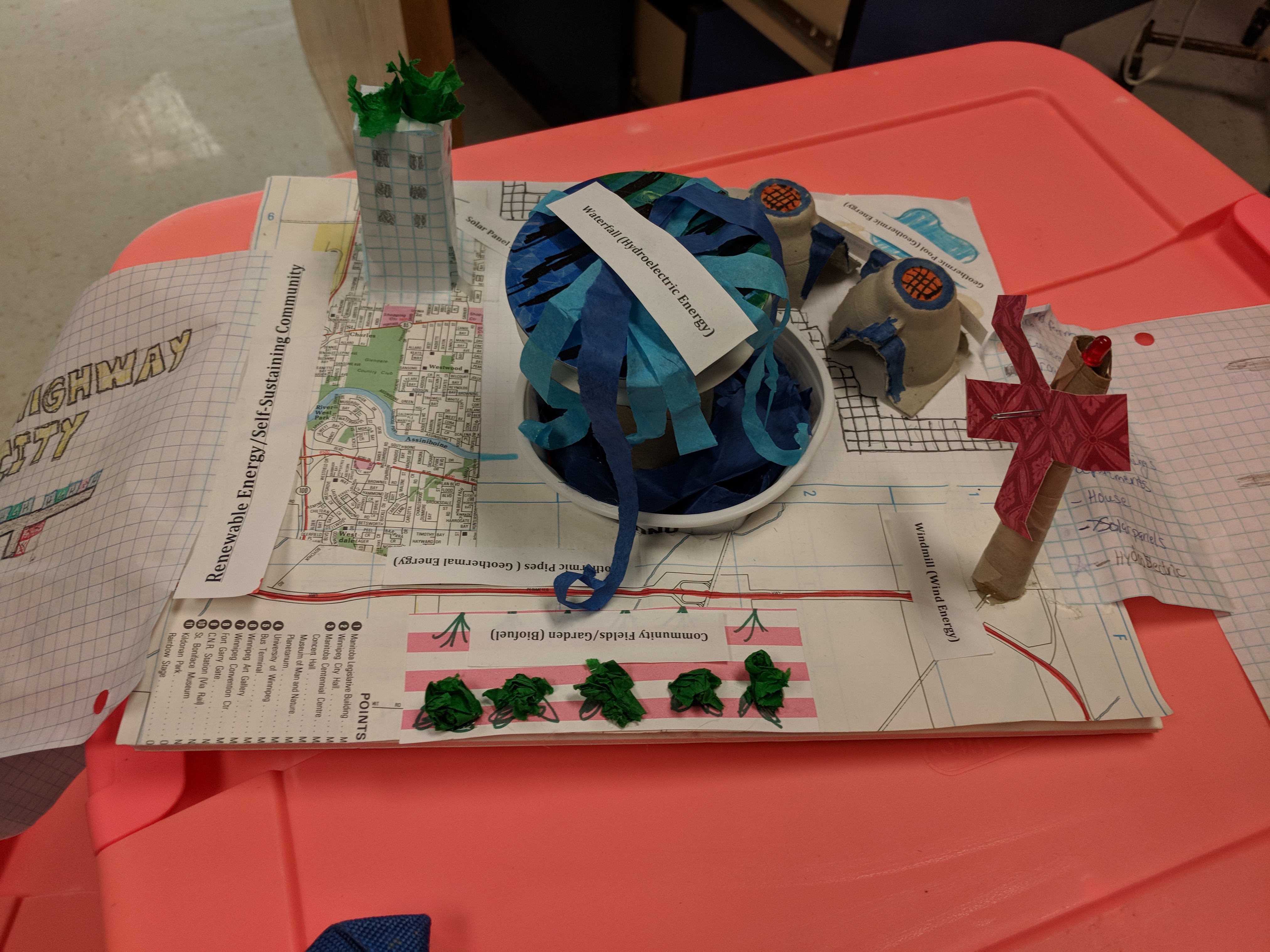 Activity 3Which has more heat energy: Vegetable Oil or Petroleum Oil?(*Optional- if time allows)Materials:vegetable oil#20/#30 automobile Oil2 Pieces cotton clothesline, 3 cm each or similar substituteglass eyedropperthermometermatches (teacher’s discretion)tin canpaper clipsmetric measuring cupstyrofoam cupwire coat hanger or ring standDirections:1.) Prepare your experiment like the following: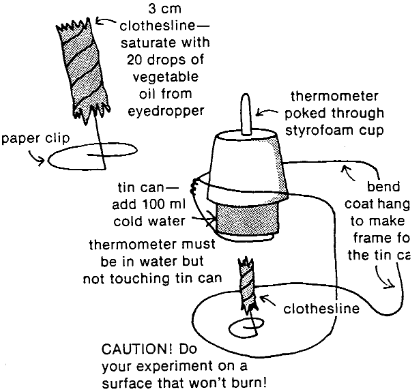 2.) Which do you guess has more heat energy? ______Anwers may vary.________3.) Measure the temperature of the cold water and record.  Light the oil on the clothesline and let the oil burn completely.  Record the water temperature.4.) Run the experiment again using automobile oil.  Record the water temperature and compare results.Would vegetable oil be a good substitute for petroleum oil as fuel? Explain your reasoning. Discuss among your peers.Answers may vary.Taking Further Steps:*Try different kinds of oils (peanut, olive, safflower, etc.) to see if they have different heat contents.Is there a difference in the heat content of solid animal fats (such as lard) and vegetable oil?Answers may vary.Where does the energy stored in the oils originally come from?It comes from the sun---thermal energy.Types of Oils TestedTemperature of Cold WaterTemperature After BurningDifference in TemperaturesVegetable OilAnswers VaryAnswers VaryAnswers VaryAutomobile OilAnswers VaryAnswers VaryAnswers VaryTypes of Oils TestedTemperature of Cold WaterTemperature After BurningDifference in TemperaturesPeanut OilAnswers VaryAnswers VaryAnswers VaryOlive OilAnswers VaryAnswers VaryAnswers VarySafflower OilAnswers VaryAnswers VaryAnswers Vary